ПРОЕКТ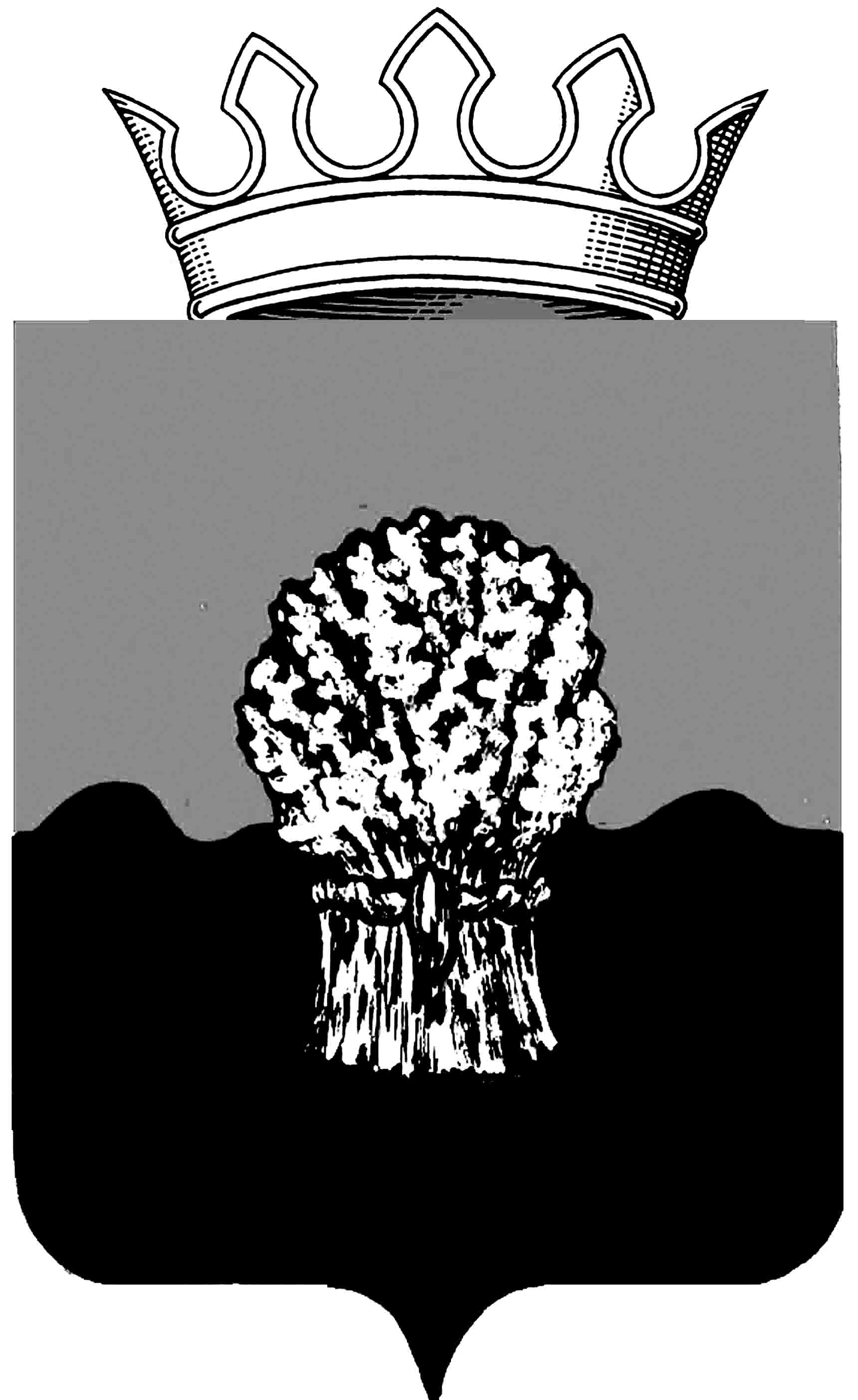 РОССИЙСКАЯ ФЕДЕРАЦИЯ             
САМАРСКАЯ ОБЛАСТЬМУНИЦИПАЛЬНЫЙ РАЙОН СызранскийСОБРАНИЕ ПРЕДСТАВИТЕЛЕЙ ГОРОДСКОГО ПОСЕЛЕНИЯ Балашейкатретьего созываРЕШЕНИЕ_________ 2017 года                                                                                      № __Об утверждении порядка предоставления помещений для проведения встреч депутатов представительных органов с избирателями городского поселения Балашейка муниципального района Сызранский Самарской области В соответствии с Федеральным законом от 6 октября 2003 года № 131-ФЗ «Об общих принципах организации местного самоуправления в Российской Федерации», Федеральным законом от 07 июня 2017 года № 107-ФЗ «О внесении изменений  в отдельные законодательные акты Российской Федерации в части совершенствования законодательства о публичных мероприятиях», Федеральным законом от 06 октября 1999 года № 184-ФЗ «Об общих принципах организации законодательных (представительных) и исполнительных органов государственной власти субъектов Российской Федерации» (в редакции Федерального закона от 07 июня 2017 года № 107-ФЗ), на основании Устава городского поселения Балашейка муниципального района Сызранский Самарской области, Собрание представителей городского поселения Балашейка муниципального района Сызранский Самарской области РЕШИЛО:1. Утвердить порядок предоставления помещений для проведения встреч депутатов представительных органов с избирателями городского поселения Балашейка муниципального района Сызранский Самарской области согласно приложению. 2. Опубликовать настоящее  решение в газете «Вестник Балашейки» и разместить на официальном сайте в сети «Интернет» в течение десяти дней со дня издания.	3. Настоящее решение вступает в силу с момента  его опубликования.Председатель Собрания представителейгородского поселения Балашейкамуниципального района СызранскийСамарской области                                                                                Н.А.ХапугинаГлава городского поселения Балашейкамуниципального района СызранскийСамарской области                                                                            С.А.СусинПриложение   к  решениюСобрания представителей городского поселения Балашейкамуниципального района Сызранский от _________  2017 года  №__Порядок предоставления помещений для проведения встреч депутатов представительных органов с избирателями городского поселения Балашейка муниципального района Сызранский Самарской области 1. Порядок предоставления помещений для проведения встреч депутатов представительных органов с избирателями городского поселения Балашейка муниципального района Сызранский Самарской области (далее - Порядок) определяет условия предоставления специально отведенных мест для проведения публичных мероприятий в форме встреч депутатов различных уровней с избирателями в соответствии с частью 5.3. статьи 40 Федерального закона от  06 октября 2003 года № 131-ФЗ «Об общих принципах организации местного самоуправления в Российской Федерации».2. Администрация городского поселения Балашейка муниципального района Сызранский Самарской области (далее - администрация) предоставляет нежилое помещение, находящееся в муниципальной собственности, для проведения депутатом встреч с избирателями.3. Нежилое помещение предоставляется в безвозмездное пользование на основании распоряжения администрации на основании письменного обращения (заявления) депутата по форме согласно приложению к настоящему порядку.Письменное обращение (заявление) депутата должно быть направлено в администрацию не позднее, чем за две недели до даты проведения встречи.Нежилое помещение должно быть оборудовано средствами связи, необходимой мебелью и оргтехникой.4. Расходы за пользование депутатом нежилым помещением осуществляются за счет средств местного бюджета.Приложение   к  Порядкупредоставления помещений для проведения встреч депутатов представительных органов с избирателями городского поселения Балашейка муниципального района Сызранский Самарской областиПримерная формаВ администрацию городского поселения Балашейка муниципального района Сызранский Самарской областиот ______________________________________________,(Ф.И.О. депутата)депутата    ________________________________________________________________________________________(наименование представительного органа)Заявление о предоставлении помещения для проведения встреч депутата с избирателями В соответствии с частью 5.3. статьи 40 Федерального закона от  06 октября 2003 года № 131-ФЗ «Об общих принципах организации местного самоуправления в Российской Федерации» прошу предоставить помещение по адресу: ___________________________________________________ ________________________________________________________________                              (место проведения встречи)для проведения встречи с избирателями, которое планируется «_____»____ __________ 201__г.  в ______ часов продолжительностью _______________.(время начала проведения встречи)                                                        (продолжительность встречи)Примерное число участников: _______________ человек.Ответственный за проведение мероприятия (встречи):__________________ ________________________________________________________________.                                                       (Ф.И.О., статус) Контактные телефоны:____________________________________________Дата подачи заявки: «_____»____ __________ 201__г.Депутат _______________________________________________________                         (подпись)                                          (расшифровка подписи)«_____»____ __________ 201__г.